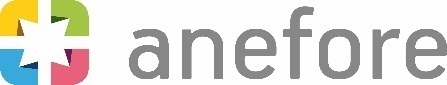 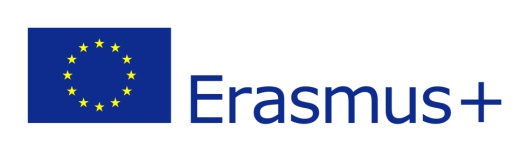 Veuillez remplir le formulaire de candidature sur ordinateur puis l’imprimer, le signer et le renvoyer dûment signé à Anefore, l’Agence Nationale pour le programme européen Erasmus+ (secteurs de l’Éducation et Formation). Seules les candidatures en version originale envoyées par courrier à l’adresse ci-dessous ou par courriel (avec scan de la page signée à  direction@anefore.lu) seront considérées.AneforeMadame Christine PEGELEduPôle WalferdangeBâtiment 03 – étage 01L-7220 WalferdangeSi vous êtes indépendant ou salarié, veuillez compléter les champs suivants :Études académiques - FormationsCOMPÉTENCES LINGUISTIQUESCompÉtences en informatiqueANALYSE FINANCIÈRE ET BUDGÉTAIREJe pose ma candidature pour l’évaluation des projets* de :Éducation et FormationJeunesse* plusieurs choix possiblesconNaissance deS SYSTÈMES DE l’Éducation scolaire conNaissance deS SYSTÈMES DE la formation professionnelleconNaissance deS SYSTÈMES DE l’ENseignement SUPÉrieurconnaissance deS SYSTÈMES de l’Éducation des adultesconNaissance du secteur de la Jeunesse* CODES PAYS/NATIONALITE:   AT: Autriche – BE: Belgique – BG: Bulgarie – CH: Suisse – CY: Chypre – CZ: République tchèque – DE: Allemagne – DK: Danemark – EE: Estonie – ES: Espagne – FR: France – FI: Finlande – GR: Grèce – HU: Hongrie – IE: Irlande – IS: Islande – IT: Italie – LI: Liechtenstein – LT: Lituanie – LU: Luxembourg – LV: Lettonie – MT: Malte – NL: Pays-Bas – NO: Norvège – PL: Pologne – PT: Portugal – RO: Roumanie – SE: Suède – SI: Slovénie – SK: Slovaquie – UK: Royaume-UniVeuillez indiquer, dans la liste ci-dessous, les domaines dans lesquels vous avez développé une expertise en précisant le degré d’expertise sur une échelle allant de 1 (excellent) à 4 (faible). Pour les 3 domaines dans lesquels vous estimez avoir acquis le plus d’expertise, veuillez indiquer dans les cadres de droite comment vous avez acquis cette expertiseEXPÉRIENCE Dans l’Évaluation de projet europÉénsVeuillez indiquer vos expériences précédentes dans le cadre de l’ancien programme « EFTLV » (sous-programmes Comenius, Grundtvig, Leonardo da Vinci, Erasmus) et/ou « Youth In Action », en précisant votre rôle, et le cas échéant le titre du projet concerné et/ou son numéro de référence.Si vous avez déjà été évaluateur dans le cadre d’un ou de plusieurs sous-programmes au-delà du fait d’avoir été expert externe de Anefore ou du Service National de la Jeunesse, veuillez l’indiquer ci-dessous :ExpÉrience dans la conduite de projets et dans l’Évaluation de projets Cochez les cases en fonction de votre expérience et veuillez indiquer, à l’aide du cadre ci-dessous, comment vous avez acquis cette expérience.expÉrience dans d’autres domainesVeuillez indiquer votre expérience dans les domaines énumérés ci-dessus.autres compÉtencesVeuillez indiquer le cas échéant toute autre compétence pertinente pour votre candidature.Je déclare que les informations fournies dans le présent formulaire de candidature sont exactes et sincères. Je prends note que : Anefore peut, à tout moment, demander des pièces justificatives relatives à ces informations. Si ces dernières sont incorrectes ou si les pièces justificatives demandées n’ont pas été reçues dans un délai imparti, Anefore se réserve le droit d’annuler la candidature de l’expert externe concerné ;L’agence nationale ne peut être tenue responsable de l’utilisation de renseignements incorrects obtenus à travers de ce formulaire de candidature.Le formulaire de candidature doit être daté et signé.	Lieu et date :	Signature :Formulaire de candidature pour les Experts indÉpendantsDonnÉes personnellesTitre :Nom de famille :Prénom :Genre :FMNationalité :Date de naissance :Adresse privée :E-mail :Numéro de téléphone :Numéro de téléphone mobile :Numéro de fax :Situation professionnelle actuelleSans emploiIndépendantSalariéEmployeur / Organisation :Adresse :Fonction :Profil gÉnÉralIntitulé du diplôme :Spécialisation(s) :Autre(s) formation(s) :Institution(s) :Veuillez indiquer votre niveau en langues sur une échelle allant de 1 (excellent) à 4 (faible).Veuillez indiquer votre niveau en langues sur une échelle allant de 1 (excellent) à 4 (faible).NiveauNiveauNiveauVeuillez indiquer votre niveau en langues sur une échelle allant de 1 (excellent) à 4 (faible).Veuillez indiquer votre niveau en langues sur une échelle allant de 1 (excellent) à 4 (faible).écrit *lectureoralLangue maternelle :Langue 2 :Langue 3 :Langue 4 :Langue 5 :* Excellent « niveau écrit » correspond à l’aptitude à écrire des rapports d’évaluation dans la langue concernée* Excellent « niveau écrit » correspond à l’aptitude à écrire des rapports d’évaluation dans la langue concernée* Excellent « niveau écrit » correspond à l’aptitude à écrire des rapports d’évaluation dans la langue concernée* Excellent « niveau écrit » correspond à l’aptitude à écrire des rapports d’évaluation dans la langue concernée* Excellent « niveau écrit » correspond à l’aptitude à écrire des rapports d’évaluation dans la langue concernéeVeuillez indiquer votre niveau sur une échelle allant de 1 (excellent) à 4 (faible)Veuillez indiquer votre niveau sur une échelle allant de 1 (excellent) à 4 (faible)NiveauNiveauWindows (ou autre) :Word (ou autre) :ExcelTravail en ligneAutres – Précisez :Veuillez indiquer si vous avez la compétence de mener des analyses financières et budgétaires.Veuillez indiquer si vous avez la compétence de mener des analyses financières et budgétaires.Veuillez indiquer si vous avez la compétence de mener des analyses financières et budgétaires.Veuillez indiquer si vous avez la compétence de mener des analyses financières et budgétaires.Veuillez indiquer si vous avez la compétence de mener des analyses financières et budgétaires.Veuillez indiquer si vous avez la compétence de mener des analyses financières et budgétaires.Veuillez indiquer si vous avez la compétence de mener des analyses financières et budgétaires.OUI NONSi OUI, veuillez justifier votre compétence dans ce domaine en fonction de votre expérience dans le cadre ci-dessousSi OUI, veuillez justifier votre compétence dans ce domaine en fonction de votre expérience dans le cadre ci-dessous1. Actions clÉsAction clé 1Projets de mobilitéAction clé 2Projets de partenariats stratégiquesAutres :Label européen des langues,Meilleures pratiques de projetsAction clé 1Projets de mobilitéAction clé 2Projets de partenariats stratégiquesAction clé 3Dialogue structuré : rencontres entre les jeunes et les décideurs2. CompÉtences dans les secteurs de l’Éducation et de la formationVeuillez indiquer votre connaissance du système scolaire luxembourgeoisVeuillez indiquer votre connaissance du système scolaire luxembourgeoisTrès compétentTrès compétentCompétentCompétentPas compétentPas compétentFondamental :Fondamental :Fondamental :Secondaire :Secondaire :Secondaire :Autres – Précisez :Veuillez indiquer votre connaissance des systèmes scolaires en Europe, en précisant à chaque fois le ou les pays concernés*Veuillez indiquer votre connaissance des systèmes scolaires en Europe, en précisant à chaque fois le ou les pays concernés*Très compétentTrès compétentCompétentCompétentPas compétentPas compétentEurope– Précisez :Autres – Précisez :Veuillez indiquer votre connaissance des systèmes de la formation professionnelle au Luxembourg et en Europe, en précisant à chaque fois le ou les pays concernés*Veuillez indiquer votre connaissance des systèmes de la formation professionnelle au Luxembourg et en Europe, en précisant à chaque fois le ou les pays concernés*Très compétentTrès compétentCompétentCompétentPas compétentPas compétentLuxembourg :Europe :Autres – Précisez :Veuillez indiquer votre connaissance des systèmes de l’enseignement supérieur au Luxembourg et en Europe, en précisant à chaque fois le ou les pays concernés*Veuillez indiquer votre connaissance des systèmes de l’enseignement supérieur au Luxembourg et en Europe, en précisant à chaque fois le ou les pays concernés*Très compétentTrès compétentCompétentCompétentPas compétentPas compétentLuxembourg :Europe :Autres – Précisez :Veuillez indiquer votre connaissance des systèmes de l’éducation des adultes au Luxembourg et en Europe, en précisant à chaque fois le ou les pays concernés*Veuillez indiquer votre connaissance des systèmes de l’éducation des adultes au Luxembourg et en Europe, en précisant à chaque fois le ou les pays concernés*Très compétentTrès compétentCompétentCompétentPas compétentPas compétentLuxembourg :Europe :Autres – Précisez :3. CompÉtences dans le secteur de la JeunesseVeuillez indiquer votre connaissance du secteur de la JeunesseVeuillez indiquer votre connaissance du secteur de la JeunesseTrès compétentTrès compétentCompétentCompétentPas compétentPas compétentLuxembourg :Europe :Autres – Précisez :4. Champs d’expertiseValidation des acquis de l’expérience Champ d’expertiseCertification Transparence des diplômes, des qualifications et des aptitudes Formation de formateurs et/ou d’enseignantsMobilité dans la formation professionnelle Innovation dans les méthodes d’enseignementConception de cours de formation Mise au point de matériel de formationOrientation et conseils Champ d’expertiseNouveaux profils d’emploi Qualité dans la formation professionnelle Employabilité Coopération entre les organismes de formation professionnelle, les entreprises et les partenaires sociaux Inclusion socialeEgalité des chancesDialogue Social Adaptabilité et entreprenariat Champ d’expertiseApplication des technologies de l’information et de la communication (TIC) E-learning Dialogue Interculturel, lutte contre la discrimination Enseignement et apprentissage des languesAutres – Veuillez spécifier :5. Autres expÉriencesConduite de projetsÉvaluation de projets Agriculture et développement ruralGestion/ Commerce/Banques/AssurancesSecteur socialDéveloppement et évaluation des  politiques publiquesDéveloppement et évaluation des  politiques publiquesDéveloppement et évaluation des  politiques publiquesIngénierieServices de santéServices de santéServices de santéServices de santéServices de santéDomaine culturelPMEStatistiquesStatistiquesStatistiquesStatistiquesStatistiquesStatistiquesStatistiquesE-commerce, e-économieE-commerce, e-économieE-commerce, e-économieE-commerce, e-économieDéveloppement régional, local, urbain/aménagement du territoireTIC (Technologies de l’information et de la communication)TIC (Technologies de l’information et de la communication)TIC (Technologies de l’information et de la communication)TIC (Technologies de l’information et de la communication)TIC (Technologies de l’information et de la communication)TIC (Technologies de l’information et de la communication)Enseignement/EducationEnseignement/EducationSecteur industrielTourisme / HôtellerieEnvironnementSecteur publicAutres – Spécifiez6. DÉclaration